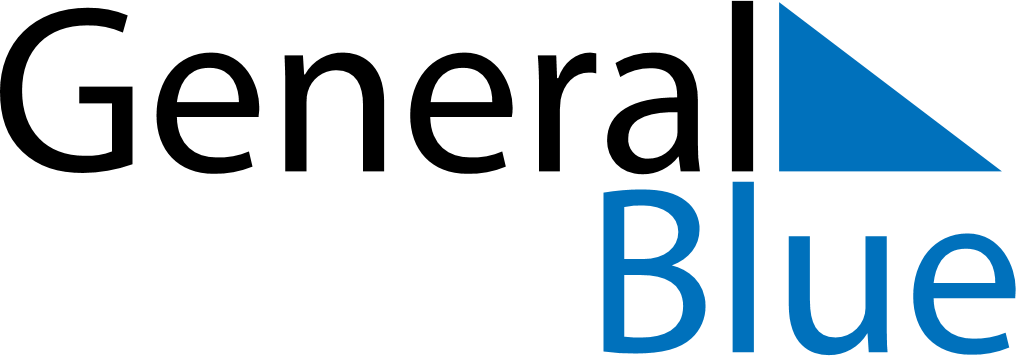 December 2020December 2020December 2020December 2020PortugalPortugalPortugalSundayMondayTuesdayWednesdayThursdayFridayFridaySaturday123445Restauração da Independência678910111112Immaculate Conception13141516171818192021222324252526Christmas EveChristmas DayChristmas Day2728293031New Year’s Eve